OPIS PRZEDMIOTU ZAMÓWIENIA			Załącznik nr 1„Zadaszenie (wiata) przed budynkiem S na terenie Instytutu Techniki Budowlanej przy ulicy Ksawerów 21 w Warszawie”.Zamawiający dysponuje Decyzją Pozwolenia na budowę Decyzja nr 129/B/2020 z 20.05.2020z klauzulą jej ostateczności z 19.06.2020 oraz wydanym Dziennikiem Budowy 
nr 148/2020 z 24.06.2020 r.Przedmiot zamówienia opisują załączniki:1.Projekt budowlany 2. STWiOR3. Przedmiar: Konstrukcja + ArchitekturaUWAGA : Wykonawca nie wycenia w składanej ofercie: 	 
1. robót elektrycznych,2. wykonania przykanalika odprowadzającego wodę deszczową z nowej rury spustowej do istniejącej studni rewizyjnej.Powyższe roboty są po stronie Zamawiającego Przybliżone wymiary konstrukcji wiaty są następujące: Szerokość: 645 cm – 656 cmDługość:  655 cm-666 cmWysokości: od 415 cm do 508 cm. (spadek całej  powierzchni)Powierzchnia zabudowy ok. 43 m2. Wszystkie wymiary należy sprawdzić w naturze przed przystąpieniem do realizacji.Zadaszenie ma służyć zabezpieczeniu przed warunkami atmosferycznymi (np. opadami) miejsca do rozbiórki próbek. Wiata ma być osłonięta od strony zachodniej płytami warstwowymi. Pod zadaszeniem planowane jest oświetlenie oraz gniazda wtykowe (poza zakresem zamówienia). Miejsce pod planowaną wiatę znajduje się na terenie Instytutu Techniki Budowlanej przy ul. Ksawerów 21 w Warszawie, na dz. ew. nr  24 obręb 1-02-16. Zadaszenie planowane jest miedzy ścianą budynku „S” (tj. po stronie północnej budynku „S’ - nad bramą segmentową) 
a ścianą szczytową budynku z cegły silikatowej. Budynek „S” jest użytkowany jako laboratorium i jest w dobrym stanie technicznym. Szczytowa ściana budynku z cegły, do której ma dochodzić wiata, ma wiele ubytków (głównie estetycznych), co wymaga ich uzupełnienia lub ew. odtworzeń (poza opracowaniem). Budynek z cegły przykryty jest dwuspadowym dachem. Jedna połać ma odprowadzenie wody na stronę przyszłego miejsca zadaszenia.Projektowana wiata będzie zadaszeniem jednospadkowym o nachyleniu 8º w kierunku północnym tak, aby wykorzystać istniejące odprowadzenie wody z jednej połaci istniejącego budynku z cegły. Zadaszenie będzie o konstrukcji lekkiej – stalowej, mocowanej do ścian istniejących budynków ale dochodzących do nawierzchni wykończonej posadzki. Od strony zachodniej przewiduje się montaż płyt warstwowych.Powierzchnia wiaty: 43m2.FORMA, FUNKCJA I DOSTOSOWANIE DO OTOCZENIAZadaszenie nad bramą budynku „S” jest jednospadowe (o spadku 8º) o lekkiej konstrukcji stalowej, przykrycie z blachy falistej. Forma jednospadkowa wynika z funkcji i konstrukcji. Góra zadaszenia jest od ściany budynku „S” w kierunku budynku z cegły. Dół spadku został połączony z istniejącym odwodnieniem jednej z płaszczyzn dachu budynku z cegły, przez co uzyskano jedno wspólne odwodnienie dwóch połaci dachowych. Góra zadaszenia dochodzi do attyki ściany budynku „S”. Od strony zachodniej zamknięto otwór płytami warstwowymi nie dochodzącymi do nawierzchni betonowej posadzki ale pozostawiające prześwit ok.20cm. Płyty montowane są poziomo do kątowników umieszczonych na ścianach obu budynków. Konstrukcja, zadaszenie i ściana osłonowa będą w jasnych kolorach. Cały utwór nie jest duży i wpasowuje się w przestrzeń między jedną a drugą ścianą budynku.KONSTRUKCJAKonstrukcję stalową wiaty stanowią dwie ramy, które za pośrednictwem słupków zamocowane są w ścianach istniejących budynków. Rygle ram przewidziano z dwuteowników IPE220, słupki z profili ½ IPE220, mocowane do ścian. Na ramach zaprojektowano płatwie dachowe z ceowników UPN120 rozstawionych co 2m. Konstrukcję połaci dachu wiaty stężono dodatkowo tężnikami i krzyżulcami z kątowników. Od strony kosza zadaszenia przewidziano zamocowanie ryglówek ram na słupach z możliwością poziomego przesuwu.Od strony budynków mieszkalnych wiata przekryta jest płytami warstwowymi za pośrednictwem obwodowych kątowników mocowanych również do ścian istniejących budynków. Konstrukcję wiaty zaprojektowano pod pokrycie z blachy (w obrębie zadaszenia) oraz płyt warstwowych (w obrębie ścianki osłonowej).Wszystkie elementy należy wykonać zgodnie ze szczegółami i wytycznymi konstrukcyjnymi zamieszczonymi na rysunkach.Konstrukcja kolor NCS: S 2502-BROBOTY BUDOWLANE NIEKONSTRUKCYJNE, ZEWNĘTRZNE.Pokrycie zadaszenia.Projektuje się przekrycie konstrukcji blachą falistą o gr. blachy 0,7mm, długości arkusza 636cm (jeden arkusz na długości nie dopuszcza się dwu lub więcej arkuszy), mocowanie na zakładkę. Arkusze muszą mieć długość wiaty. Nie dopuszcza się łączenia blachy złożonej z krótszych arkuszy czyli na tzw. długości. Łączenia mają być tylko po szerokości. Blacha zabezpieczona antykorozyjnie, cynkowana, od strony wewnętrznej malowana proszkowo na S 2502-B a od strony zewnętrznej na S 2502-B, mocowana do płatwi systemowo. Arkusze blachy należy kłaść tak, aby z linią rynny kosza tworzyły kąt 90st. 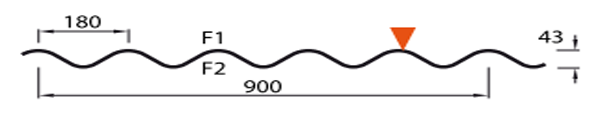 Ściany osłonowe wiaty.Projektuje się ścianę osłonową z płyt warstwowych z rdzeniem z wełny mineralnej gr. 10cm, Płyty będą układane poziomo i mocowane do kątowników. Płyta warstwowa o szerokości 100cm i długości 643cm. Płyty planuje się w kolorze NCS  (RAL 9006) od wewnątrz i zewnątrz. Obróbki blacharskie.Należy wykonać odpowiednie obróbki blacharskie:Pasy nadrynnowe, pasy podrynnowe, obróbki przyścienne, wiatrownice, obróbki przy ścianie osłonowej, obróbki maskujące mocowania płyt warstwowych. Obróbka - kapinos na spodzie ściany, mocowany do kątownika. Obróbki płyt warstwowych w kolorze płyt (RAL 9006). Obróbki blachy falistej zadaszenia w NCS (RAL 9006).Rynna i rura spustowa.Należy zainstalować rynnę, zbierającą wodę z dwóch połaci z dachu projektowanego zadaszenia i mocowaną do kątownika (istniejącego ) budynku z cegły oraz do płatwi zadaszenia. Rynna powinna być zainstalowana ze spadkiem 0,2%. Przyjmuje się powierzchnie odwodnienia zadaszenia (<10st) 42m2, powierzchnia odwodnienia połaci dachu budynku z cegły (>10st) 46m2. Sytuuje się rurę spustową w narożniku wiaty. W związku z czym przyjmuje się rynnę 130mm i rurę spustową 100mm. Rynna i rura wykonana z blachy ocynkowanej. Rura spustowa mocowana do ściany budynku z cegły za pomocą odpowiednich obręczy.Przy rynnach wykonać odpowiednie kapinosy oraz blachy okapowe.Kolor rury spustowej oraz rynny, haków rynny w RAL 9006.Załącznik nr 2 zawarta w dniu …..…… 2020 r. w Warszawie pomiędzy: Instytutem Techniki Budowlanej z siedzibą w Warszawie (00-611) przy ul. Filtrowej 1, wpisanym do rejestru przedsiębiorców prowadzonego przez Sąd Rejonowy dla miasta stołecznego Warszawy w Warszawie, XII Wydział Gospodarczy Krajowego Rejestru Sądowego, pod numerem KRS 0000158785; NIP: 525 000 93 58; Regon: 000063650, zwanym dalej „Zamawiającym” reprezentowanym przez:…………………………………………………………………………………………………………………………………………………………a……………………………………………………………zwanym dalej „Wykonawcą”, reprezentowanym przez:…………………………………………………o następującej treści:§1Przedmiotem umowy jest „Zadaszenie (wiata) przed budynkiem S na terenie Instytutu Techniki Budowlanej przy ulicy Ksawerów 21 w Warszawie” zgodnie z Opisem Przedmiotu Zamówienia (dalej: OPZ) zawartym w ogłoszeniu o KO i ofertą Wykonawcy wybranego w postępowaniu prowadzonym w trybie konkursu ofert nr TO-250-23TA/20/KO stanowiącymi integralną część umowy.Wykonawca oświadcza, że posiada wiedzę, uprawnienia i doświadczenie zawodowe gwarantujące wykonanie umowy z najwyższą starannością oraz, że przedmiot umowy zostanie wykonany zgodnie z zasadami wiedzy technicznej, sztuką budowlaną, obowiązującymi przepisami i polskimi normami, w szczególności zgodnie z ustawą z dnia 7 lipca 1994 r. Prawo budowlane (t.j. Dz. U. z 2019 r. poz. 1186 ze zm.). §2Strony ustalają następujące terminy:Termin rozpoczęcia prac do 3 dni od daty zawarcia umowy, tj…………………Termin zakończenia do 30 października 2020 roku.§3Wartość przedmiotu umowy, na podstawie oferty Wykonawcy, strony ustalają na kwotę ryczałtową netto………………………..	(słownie złotych…………………………………….), co po doliczeniu należnego podatku VAT w wysokości …% daje kwotę brutto ………………… zł (słownie złotych: ………………………………………………....).Wynagrodzenie należne Wykonawcy za wykonanie przedmiotu umowy zostanie uregulowane przez Zamawiającego przelewem w terminie 21 dni po otrzymaniu prawidłowo wystawionej przez Wykonawcę faktury VAT (z uwzględnieniem mechanizmu podzielonej płatności – jeżeli dotyczy), na wskazane w niej konto Wykonawcy. Zamawiający dopuszcza możliwość fakturowania częściowego do wysokości 80% wartości przedmiotu umowy określonej ust. 1, na podstawie protokołu zaawansowania elementów robót wymienionych w Tabeli kosztów – Załącznik nr 1 do oferty, stanowiącego integralną część niniejszej umowy. Podstawą wystawienia przez Wykonawcę faktury VAT jest bezusterkowy protokół odbioru częściowego/końcowego robót podpisany przez Zamawiającego.Jeżeli umowa będzie realizowana przy pomocy Podwykonawców, zgodnie z warunkami określonymi w § 4, do faktury winno być dołączone pisemne oświadczenie Wykonawcy o uregulowaniu przez niego na rzecz Podwykonawców należności z tytułu wykonanych przez nich robót. Brak takiego oświadczenia będzie podstawą nie przyjęcia do realizacji faktury przez Zamawiającego. Wykonawca zobowiązany jest przedłożyć Zamawiającemu oświadczenie Podwykonawców o otrzymaniu należności z tytułu wykonanych przez nich robót budowlanych na rzecz Wykonawcy. W przypadku nie złożenia oświadczeń, o których mowa powyżej, Zamawiający może wypłacić Wykonawcy wynagrodzenie tylko za te roboty, które zostały wykonane przez Wykonawcę samodzielnie.§4Do obowiązków Zamawiającego należy:wskazanie Wykonawcy punktów poboru wody i energii elektrycznej; media będą udostępnione nieodpłatnie;zapewnienie nadzoru inwestorskiego;protokolarne przekazanie terenu budowy w terminie do 3 dni od daty podpisania umowy (w porozumieniu z Wykonawcą). Do obowiązków Wykonawcy należy:utrzymanie terenu wykonania przedmiotu umowy w należytym porządku, usunięcie wszelkich uszkodzeń powstałych z winy Wykonawcy na jego koszt,systematyczny wywóz śmieci i odpadów powstałych podczas robót, przestrzegając przepisów dotyczących utylizacji,wyznaczenie kierownika robót.§5W czasie realizacji robót Wykonawca będzie utrzymywał teren budowy w stanie wolnym od przeszkód komunikacyjnych oraz będzie usuwał wszelkie urządzenia pomocnicze i zbędne materiały, odpady i śmieci oraz niepotrzebne urządzenia prowizoryczne.W przypadku przerwania robót Wykonawca zobowiązany jest do zabezpieczenia wykonanych robót przed ich zniszczeniem.  Po zakończeniu robót Wykonawca zobowiązany jest uporządkować teren budowy i przekazać go Zamawiającemu w terminie 3 dni po podpisaniu protokołu odbioru końcowego. Wykonawca zobowiązuje się do usunięcia z terenu budowy odpadów materiałowych i gruzu oraz ich utylizacji zgodnie z ustawą z dnia 27 kwietnia 2001 r. o odpadach 
(t.j.: Dz. U. z 2019 r. poz. 701 ze zm.). Wykonawca ponosi pełną odpowiedzialność za naruszenie przepisów bhp i p.poż przez jego pracowników, właściwe zabezpieczenie realizowanych robót przed osobami trzecimi, oraz za szkody materialne wyrządzone osobom trzecim podczas prowadzenia robót.Wykonawca jest zobowiązany niezwłocznie wykonać roboty niezbędne ze względu na bezpieczeństwo, zabezpieczenie przed awarią lub ochroną mienia.§6Wykonawca zobowiązuje się wykonać przedmiot umowy z materiałów własnych.Materiały, o których mowa w ust. 1 powinny odpowiadać, co do jakości wymogom wyrobów dopuszczonych do obrotu i powszechnego stosowania w budownictwie, zgodnie z ustawą z dnia 16 kwietnia 2004 r. o wyrobach budowlanych (t.j. Dz. U. z 2019 r. poz. 266 ze zm.).Wykonawca po zrealizowaniu prac objętych umową, w dniu poprzedzającym podpisanie protokołu odbioru końcowego robót, przekaże Zamawiającemu świadectwa jakości (certyfikaty) lub inne dokumenty stwierdzające jakość wbudowanych materiałów, wraz 
z podpisanym ich wykazem.§7Obowiązki kierownika robót ze strony Wykonawcy pełnił będzie Pan/i ..................................................., tel. ……..………………….Obowiązki inspektora nadzoru ze strony Zamawiającego pełnił będzie Pan/i ..................................................., tel. ………..……………….§8Zamawiający dokona odbioru robót zanikających lub ulegających zakryciu w terminie 3 dni, licząc od daty zgłoszenia przez Wykonawcę gotowości do ich odbioru.Wykonawca zgłosi Zamawiającemu pisemnie gotowość do odbioru końcowego.Zamawiający wyznaczy termin i rozpocznie odbiór końcowy robót w ciągu 5 dni od daty potwierdzenia przez Wykonawcę gotowości do odbioru.Zamawiający ma prawo wstrzymać czynności odbioru końcowego, jeżeli Wykonawca nie wykonał przedmiotu umowy w całości.Strony postanawiają, że termin usunięcia przez Wykonawcę wad stwierdzonych przy odbiorze końcowym wynosić będzie 10 dni chyba, że w trakcie odbioru Strony postanowią inaczej.Wykonawca zobowiązany jest do zawiadomienia na piśmie Zamawiającego o usunięciu wad oraz do żądania wyznaczenia terminu odbioru zakwestionowanych uprzednio robót jako wadliwych. W takim przypadku stosuje się odpowiednio postanowienia ust. 3.Strony postanawiają, że z czynności odbioru będzie spisany protokół, zawierający wszelkie ustalenia dokonane w toku odbioru, jak też terminy wyznaczone przez Zamawiającego na usunięcie ewentualnych wad stwierdzonych przy odbiorze.§9Wykonawca udziela Zamawiającemu 24 miesięcznej gwarancji na przedmiot umowy. Bieg gwarancji rozpoczyna się od daty odbioru końcowego przedmiotu umowy. W okresie rękojmi / gwarancji Wykonawca zobowiązuje się do nieodpłatnego usunięcia wszelkich wad, usterek ujawnionych w wykonanym przedmiocie umowy w terminie 5 dni od daty zawiadomienia Wykonawcy o ich ujawnieniu, bądź innym odpowiednim terminie wyznaczonym przez Zamawiającego. Jeżeli Wykonawca w terminie, o którym mowa w ust. 2 nie usunie wady, usterki Zamawiający może zlecić jej usunięcie osobie trzeciej na koszt i ryzyko Wykonawcy. §101. Strony ustalają, że obowiązującą je formą odszkodowania za niewykonanie lub nienależyte wykonanie przedmiotu umowy będą stanowić kary umowne. Wykonawca zapłaci Zamawiającemu kary umowne:w przypadku zwłoki w wykonaniu przedmiotu umowy w stosunku do terminu określonego w §2 – w wysokości 0,5 % wynagrodzenia brutto, o którym mowa w §3 ust. 1 umowy za każdy dzień zwłoki, za zwłokę w usunięciu wad, usterek stwierdzonych przy odbiorze lub w okresie rękojmi – w wysokości 0,5 % wynagrodzenia brutto określonego w §3 ust. 1 umowy za każdy dzień zwłoki,za odstąpienie od umowy z przyczyn zależnych od Wykonawcy w wysokości 
10 % wynagrodzenia brutto określonego w §3 ust. 1 umowy.Wykonawca wyraża zgodę na potrącenie kar umownych z należnego mu wynagrodzenia. Zamawiający ma prawo dochodzić odszkodowania uzupełniającego na zasadach Kodeksu cywilnego, jeżeli szkoda przewyższy wysokość kar umownych.Zamawiający zastrzega sobie prawo odstąpienia od umowy w terminie 14 dni od powzięcia wiedzy o przyczynie odstąpienia w razie: jeżeli Wykonawca nie rozpoczął robót bez uzasadnionych przyczyn i nie kontynuuje ich pomimo wezwania Zamawiającego złożonego na piśmie,  jeżeli Wykonawca przerwał realizację robót i przerwa ta trwa dłużej niż 10 dni, 
z wyjątkiem przyczyny leżącej po stronie Zamawiającego lub wynikających
z technologii robót,w razie wykonywania przez Wykonawcę umowy niezgodnie z określonymi w niej warunkami.§11W razie zaistnienia istotnej zmiany okoliczności powodującej, że wykonanie umowy nie leży w interesie publicznym, czego nie można było przewidzieć w chwili zawarcia umowy, Zamawiający może odstąpić od umowy w terminie 30 dni od powzięcia wiadomości o tych okolicznościach.W przypadku, o którym mowa w ust. 1, Wykonawca może żądać wyłącznie wynagrodzenia należnego z tytułu wykonania części umowy.§12Zamawiający dopuszcza możliwość przedłużenia terminu wykonania umowy w przypadku:udzielenia w trakcie realizacji umowy zamówień (roboty drogowe, kanalizacyjne, elektryczne) innym wykonawcom, mogących mieć wpływ na uzgodniony termin zakończenia jej realizacji, a powodujących konieczność jego wydłużenia,pisemnego żądania wstrzymania prac skierowanego do Wykonawcy przez Zamawiającego lub wydania zakazu prowadzenia prac przez organ administracji publicznej, o ile żądanie lub wydanie zakazów nie nastąpiło z przyczyn, za które wykonawca ponosi odpowiedzialność,wystąpienie okoliczności siły wyższej (np. niekorzystne warunki atmosferyczne), jako zdarzenia niezależnego od żadnej ze Stron, które nastąpiło po wejściu w życie umowy,braku możliwości przekazania przez Zamawiającego terenu budowy w określonym umową terminie.Zamawiający dopuszcza możliwość zmiany postanowień zawartej umowy w stosunku do treści oferty, na podstawie której dokonano wyboru wykonawcy, w następujących przypadkach:odstąpienia przez Zamawiającego od wykonania części robót zbędnych do wykonania przedmiotu umowy zgodnie ze sztuką budowlaną i wiedzą techniczną, 
a wynikających np. z technologii robót, co skutkować będzie obniżeniem wynagrodzenia należnego Wykonawcy, zmiany sposobu spełnienia świadczenia, na skutek zmian technologicznych, spowodowanych w szczególności następującymi okolicznościami:niedostępnością na rynku materiałów lub urządzeń, wskazanych w przedmiarze robót spowodowanej zaprzestaniem produkcji lub wycofaniem z rynku tych materiałów lub urządzeń,pojawieniem się na rynku materiałów lub urządzeń nowszej generacji, pozwalających na zaoszczędzenie kosztów lub czasu realizacji przedmiotu umowy lub kosztów eksploatacji wykonanego przedmiotu umowy lub umożliwiające uzyskanie lepszej jakości robót,koniecznością zrealizowania przedmiotu umowy przy zastosowaniu innych rozwiązań technicznych lub technologicznych, niż wskazanie w przedmiarze 
w sytuacji, gdyby zastosowanie przewidzianych rozwiązań groziło niewykonaniem lub wadliwym wykonaniem przedmiotu umowy,koniecznością zrealizowania przedmiotu umowy przy zastosowaniu innych rozwiązań technicznych lub materiałowych ze względu na zmiany obowiązującego prawa,koniecznością usunięcia sprzeczności w dokumentacji.Zakazuje się wprowadzenia przez Wykonawcę jakichkolwiek zmian w realizowanym zamówieniu bez uprzedniego uzyskania pisemnej zgody Zamawiającego. Wszelkie propozycje zmiany winny być, przed przekazaniem ich Zamawiającemu, poprzedzone zgłoszeniem przez Wykonawcę zamiaru ich dokonania Inspektorowi Nadzoru w celu technicznej i finansowej oceny. Podstawą do sporządzenia aneksu do umowy lub udzielenia zlecenia na wykonanie robót dodatkowych będzie protokół konieczności. § 13Wykonawca przyjmuje pełną odpowiedzialność za swoje działania w zakresie prawidłowego wykonania Przedmiotu Umowy.Przed przystąpieniem do prac na terenie Zamawiającego Pracownicy Wykonawcy zostaną  bezpłatnie przeszkoleni przez pracowników Zamawiającego w zakresie: BHP, p.poż
i ochrony środowiska a także poinformowania o sposobie zachowywania w sytuacjach zagrożenia życia i zdrowia.Pracownicy Wykonawcy w momencie przechodzenia obowiązkowych szkoleń będą zobowiązani do podpisania oświadczenia o zapoznaniu się  z zasadami  bezpiecznego wykonywania pracy oraz zachowania i postępowania w sytuacjach kryzysowych. Osoba, która nie zostanie przeszkolona nie będzie mogła świadczyć usług w zakresie w realizacji przedmiotu zamówienia. § 14Wykonawca wykona Przedmiot Umowy samodzielnie / z udziałem podwykonawców.Zgodnie z przedłożoną przez siebie ofertą, Wykonawca może powierzyć wykonanie części Przedmiotu Umowy podwykonawcom w zakresie ……………………………………………..Wykonawca zobowiązany jest przedłożyć do akceptacji Zamawiającego treść umowy 
o podwykonawstwo lub jej projektu najpóźniej w terminie 14 dni przed rozpoczęciem wykonywania roboty objętej podzleceniem.Zamawiający nie wyrazi zgody na zawarcie umowy z podwykonawcą, której treść będzie sprzeczna z treścią niniejszej umowy.W przypadku powierzenia przez Wykonawcę realizacji części Przedmiotu Umowy Podwykonawcy, Wykonawca jest zobowiązany do dokonania we własnym zakresie zapłaty wynagrodzenia należnego Podwykonawcy z zachowaniem terminów płatności określonych w umowie z Podwykonawcą. Wykonawca będzie odpowiadał w stosunku do Zamawiającego za działania, zaniechania, uchybienia i zaniedbania Podwykonawców jak za swoje własneWszystkie warunki i wymagania określone w umowie w stosunku do czynności i prac Wykonawcy odnoszą się również do czynności i prac wykonywanych przez Podwykonawców.Zamawiającemu przysługuje prawo żądania od Wykonawcy zmiany podwykonawcy, jeżeli realizuje on powierzone czynności w sposób niezgodny z postanowieniami umowy. Wykonawca zobowiązany jest do koordynacji prac realizowanych przez podwykonawców. W przypadku zmiany lub rezygnacji z podwykonawcy, Wykonawca jest obowiązany wykazać Zamawiającemu, iż proponowany inny podwykonawca lub Wykonawca samodzielnie wywiąże się ze zobowiązań Umowy w stopniu nie mniejszym niż podwykonawca.Jeżeli Zamawiający stwierdzi, że wobec danego podwykonawcy zachodzą przesłanki wykluczenia, Wykonawca obowiązany jest zastąpić tego podwykonawcę lub zrezygnować 
z powierzenia wykonania części zamówienia podwykonawcy.§ 151. Strony umowy niezwłocznie, wzajemnie informują się o wpływie okoliczności związanych
z wystąpieniem COVID-19 na należyte wykonanie tej umowy, o ile taki wpływ wystąpił lub może wystąpić. Strony umowy potwierdzają ten wpływ dołączając do informacji, o której mowa 
w zdaniu pierwszym, oświadczenia lub dokumenty, które mogą dotyczyć w szczególności:1) nieobecności pracowników lub osób świadczących pracę za wynagrodzeniem na innej podstawie niż stosunek pracy, które uczestniczą lub mogłyby uczestniczyć w realizacji zamówienia;2) decyzji wydanych przez Głównego Inspektora Sanitarnego lub działającego z jego upoważnienia państwowego wojewódzkiego inspektora sanitarnego, w związku 
z przeciwdziałaniem COVID-19, nakładających na wykonawcę obowiązek podjęcia określonych czynności zapobiegawczych lub kontrolnych;3) poleceń wydanych przez wojewodów lub decyzji wydanych przez Prezesa Rady Ministrów związanych z przeciwdziałaniem COVID-194) wstrzymania dostaw produktów, komponentów produktu lub materiałów, trudności 
w dostępie do sprzętu lub trudności w realizacji usług transportowych;5) okoliczności, o których mowa w pkt 1–4, w zakresie w jakim dotyczą one podwykonawcy lub dalszego podwykonawcy.2. Każda ze stron umowy, o której mowa w ust. 1, może żądać przedstawienia dodatkowych oświadczeń lub dokumentów potwierdzających wpływ okoliczności związanych 
z wystąpieniem COVID-19 na należyte wykonanie tej umowy.3. Strona umowy, o której mowa w ust. 1, na podstawie otrzymanych oświadczeń lub dokumentów, o których mowa w ust. 1 i 2, w terminie 14 dni od dnia ich otrzymania, przekazuje drugiej stronie swoje stanowisko, wraz z uzasadnieniem, odnośnie do wpływu okoliczności, o których mowa w ust. 1, na należyte jej wykonanie. Jeżeli strona umowy otrzymała kolejne oświadczenia lub dokumenty, termin liczony jest od dnia ich otrzymania.4. Zamawiający, po stwierdzeniu, że okoliczności związane z wystąpieniem COVID-19, 
o których mowa w ust. 1, mogą wpłynąć lub wpływają na należyte wykonanie umowy, 
o której mowa w ust. 1, może w uzgodnieniu z wykonawcą dokonać zmiany  umowy, 
o której mowa w art. 144 ust. 1 pkt 3 ustawy z dnia 29 stycznia 2004 r. – Prawo zamówień publicznych, w szczególności przez:1) zmianę terminu wykonania umowy lub jej części, lub czasowe zawieszenie wykonywania umowy lub jej części,2) zmianę sposobu wykonywania dostaw, usług 3) zmianę zakresu świadczenia wykonawcy i odpowiadającą jej zmianę wynagrodzeniawykonawcy– o ile wzrost wynagrodzenia spowodowany każdą kolejną zmianą nie przekroczy 50%wartości pierwotnej umowy.5.  W stanowisku, o którym mowa w ust. 3, Wykonawca przedstawia wpływ okoliczności związanych z wystąpieniem COVID-19 na należyte jej wykonanie oraz wpływ zmiany umowy zgodnie z ust. 4, na zasadność ustalenia i dochodzenia tych kar lub odszkodowań, lub ich wysokość.6.  Wykonawca i podwykonawca, po stwierdzeniu, że okoliczności związane z wystąpieniem COVID-19, mogą wpłynąć lub wpływają na należyte wykonanie łączącej ich umowy, która jest związana z wykonaniem zamówienia publicznego lub jego części, uzgadniają odpowiednią zmianę tej umowy, w szczególności mogą zmienić termin wykonania umowy lub jej części, czasowo zawiesić wykonywanie umowy lub jej części, zmienić sposób wykonywania umowy lub zmienić zakres wzajemnych świadczeń.7.  W przypadku dokonania zmiany umowy, o której mowa w ust. 1, jeżeli zmiana ta obejmuje część zamówienia powierzoną do wykonania podwykonawcy, wykonawca i podwykonawca uzgadniają odpowiednią zmianę łączącej ich umowy, w sposób zapewniający, że warunki wykonania tej umowy przez podwykonawcę nie będą mniej korzystne niż warunki wykonania umowy, o której mowa w ust. 1, zmienionej zgodnie z ust. 4, przez wykonawcę.8. Przepisy ust. 6 i 7 stosuje się do umowy zawartej między podwykonawcą a dalszym podwykonawcą.§ 16Wykonawca zobowiązuje się w okresie obowiązywania Umowy oraz po jej wygaśnięciu lub rozwiązaniu, do zachowania w ścisłej tajemnicy wszelkich informacji dotyczących Zamawiającego, obejmujących:dane osobowe – chronione na podstawie ustawy z dnia 29 sierpnia 1997 r. o ochronie danych osobowych (Dz. U. z 2016, poz. 922); informacje stanowiące tajemnicę przedsiębiorstwa - chronione na podstawie ustawy 
z dnia 16 kwietnia 1993 r. o zwalczaniu nieuczciwej konkurencji (Dz. U. z 2003 r., nr 153, poz. 1503 z późn. zm.);informacje, które mogą mieć wpływ na funkcjonowanie lub stan bezpieczeństwa Zamawiającego.Informacje, o których mowa w ust. 1 oraz ust. 2, zwane są dalej „Informacjami Poufnymi”.Informacje Poufne mogą być udostępnione wyłącznie osobom dającym rękojmię zachowania tajemnicy i tylko w zakresie niezbędnym dla należytego wykonania przedmiotu Umowy.Każda z osób skierowanych do realizacji prac, przed przystąpieniem do świadczenia prac, musi złożyć pisemne zobowiązanie o zachowaniu poufności i nieudostępnianiu nikomu informacji, które mógłby pozyskać w toku wykonywania prac związanych z realizacją przedmiotu zamówienia. Ujawnianie Informacji Poufnych, niezależnie od sposobu ich ujawnienia, w wypadku gdy ma zostać dokonane w celu innym niż należyte wykonanie Umowy, jest dopuszczalne tylko za uprzednim zezwoleniem drugiej Strony, wyrażonym w formie pisemnej pod rygorem nieważności, przy czym w razie wątpliwości należy skonsultować zamiar ujawnienia Informacji Poufnej z przedstawicielem drugiej Strony. W przypadku, gdy Strona została zobowiązana do ujawnienia Informacji Poufnych 
w całości lub w części uprawnionemu organowi, w granicach obowiązującego prawa, Strona ta zobowiązana jest jedynie uprzedzić  drugą Stronę o nałożonym na nią obowiązku.W razie powzięcia przez Stronę wiedzy o nieuprawnionym ujawnieniu Informacji Poufnych zobowiązana jest niezwłocznie powiadomić o tym fakcie drugą Stronę w celu umożliwienia jej podjęcia stosowanych środków zapobiegawczych. Strona ma obowiązek zapewnić ochronę Informacji Poufnych według najwyższych przewidzianych prawem standardów, w tym zapewnić ochronę systemów i sieci teleinformatycznych, w których są przetwarzane, przechowywane lub przekazywane Informacje Poufne drugiej Strony, a także kontrolować ochronę Informacji Poufnych oraz przestrzegać przepisów o ochronie poufności informacji.§18W związku z realizacją przedmiotowej Umowy (wyłącznie tym celu) zamawiający 
i wykonawca przetwarzają dane osobowe. Zakres i cel przetwarzania danych osobowych przez Strony są różne. Nie zachodzi proces powierzenia danych, a każdej ze Stron przysługuje status odrębnego Administratora Danych Osobowych.Strony zobowiązują się stosować wymogi Rozporządzenia Parlamentu Europejskiego i Rady (UE) 2016/679 z dnia 27 kwietnia 2016 r. w sprawie ochrony osób fizycznych w związku
z przetwarzaniem danych osobowych i w sprawie swobodnego przepływu takich danych oraz uchylenia dyrektywy 95/46/WE (ogólne rozporządzenie o ochronie danych), zwane dalej RODO, oraz ustawę o ochronie danych osobowych z dnia 10 maja 2018 r., a także wszelkie przepisy i regulacje w przedmiocie przetwarzania danych osobowych. Odniesienia do ustawodawstwa obejmują również jakiekolwiek jego późniejsze zmiany.Strony oświadczają, że zapewnią wystarczające gwarancje wdrożenia odpowiednich środków technicznych i organizacyjnych, by przetwarzanie danych osobowych spełniało wymogi prawa i chroniło prywatność osób, których dane dotyczą. Strony zobowiązują się:przetwarzać dane osobowe w sposób zapewniający adekwatny stopień bezpieczeństwa, odpowiadający ryzyku związanemu z przetwarzaniem danych osobowych. Strony zabezpieczą dane osobowe przed ich udostępnieniem osobom nieupoważnionym, zabraniem przez osobę nieuprawnioną, przetwarzaniem 
z naruszeniem przepisów prawa, uszkodzeniem, zniszczeniem, utratą lub nieuzasadnioną modyfikacją;dołożyć należytej staranności przy przetwarzaniu danych osobowych;przetwarzać dane osobowe wyłącznie w celu realizacji niniejszej Umowy.Dane osobowe, będą traktowane jako informacje chronione, a osoby działające w imieniu Stron zostały upoważnione do przetwarzania danych osobowych, przeszkolone 
i zobowiązane do zachowania danych osobowych w tajemnicy. W czasie przetwarzania danych osobowych, Strony zobowiązują się do współdziałania 
w procesie przetwarzania danych osobowych, w tym niezwłocznego informowania się wzajemnie o wszystkich okolicznościach mających, lub mogących mieć wpływ na bezpieczeństwo przetwarzania danych osobowych.W związku z faktem, że pomiędzy Stronami Umowy będącymi dwoma administratorami danych osobowych dochodzi do udostępniania danych osobowych Strony powinny zrealizować obowiązek informacyjny. Oświadczenie wymagane od wykonawcy w zakresie wypełnienia obowiązków informacyjnych przewidzianych w art. 13 lub art. 14 RODO określa pkt 6 w formularzu „OFERTA”.§ 19Zmiany niniejszej umowy wymagają dla swojej ważności formy pisemnej pod rygorem nieważności.Właściwym do rozpoznania sporów wynikających z realizacji umowy, jest sąd powszechny właściwy miejscowo dla siedziby Zamawiającego.§ 20W sprawach nieuregulowanych niniejszą umową, zastosowanie mają przepisy Kodeksu cywilnego.§ 21Umowę sporządzono w 2 jednobrzmiących egzemplarzach, po jednym dla stron.          Zamawiający:                                                                                            Wykonawca:Załącznik nr 3 do ogłoszenia o KOZnak sprawy: TO-250-23TA/20/KODo:Instytutu Techniki Budowlanejul. Filtrowa 100-611 Warszawa Nawiązując do ogłoszenia o konkursie ofert na „Zadaszenie (wiata) przed budynkiem S na terenie Instytutu Techniki Budowlanej przy ulicy Ksawerów 21 w Warszawie”. MY NIŻEJ PODPISANI ___________________________________________________________________________działając w imieniu i na rzecz___________________________________________________________________________{nazwa (firma) i dokładny adres Wykonawcy/ów}SKŁADAMY OFERTĘ na wykonanie przedmiotu zamówienia zgodnie z warunkami przedstawionymi w warunkach konkursu i w Istotnych postanowieniach umowy – Załącznik nr 2 do ogłoszenia o konkursie.OFERUJEMY realizację zamówienia za kwotę netto ................................... zł (słownie złotych .........................................................................................................................................................), powiększoną o …….…% podatek VAT, co daje cenę brutto …..…………………………….. zł (słownie złotych: ……………………………………………………………………………………………………………………….…….………).OŚWIADCZAMY, że powyżej ujęto wszelkie koszty realizacji zamówienia. OŚWIADCZAMY, że wykonamy przedmiot zamówienia w terminie do 30 października 2020 roku.OFEROWANY OKRES GWARANCJI – 24 miesiące. ZAMÓWIENIE ZREALIZUJEMY samodzielnie* / z udziałem następujących firm podwykonawców (proszę podać, o ile są znani): ………………………………………………………………, którzy wykonywać będą następujące części zamówienia*:..................................................UWAŻAMY SIĘ za związanych niniejszą ofertą przez okres 30 dni od upływu terminu składania ofert.OŚWIADCZAMY, że wypełnimy obowiązki informacyjne przewidziane w art. 13 lub art. 14 RODO1 wobec osób fizycznych, od których dane osobowe bezpośrednio lub pośrednio pozyskaliśmy w celu ubiegania się o udzielenie zamówienia publicznego w niniejszym postępowaniu.WSZELKĄ KORESPONDENCJĘ w sprawie niniejszego postępowania należy kierować na poniższy adres:__________________________________________________________ ________________________________________________________________________ 
e-mail: ______________________________tel.:  ________________________________OFERTĘ niniejszą składamy na ______ kolejno ponumerowanych stronach.ZAŁĄCZNIKAMI do niniejszej oferty są:Załącznik nr 1 Tabela kosztówZałacznik nr 2 Wykaz realizacji.                                                               __________________________ dnia __ __ 2020 r________________________________________                                                                                                    (podpis upoważnionego przedstawiciela Wykonawcy)Załącznik nr 1 do formularza „OFERTA”Postępowanie TO-250-23TA/20/KOSkładając ofertę w konkursie ofert na: „Zadaszenie (wiata) przed budynkiem S na terenie Instytutu Techniki Budowlanej przy ulicy Ksawerów 21 w Warszawie”, oferujemy wykonanie przedmiotu zamówienia zgodnie z wyceną poniżej: ______________________ dnia __ __ 2020 r__________________________________(podpis upoważnionego przedstawiciela Wykonawcy)Załącznik nr 2 do formularza „OFERTA”Postępowanie TO-250-23TA/20/KOSkładając ofertę w konkursie ofert na: „Zadaszenie (wiata) przed budynkiem S na terenie Instytutu Techniki Budowlanej przy ulicy Ksawerów 21 w Warszawie”, oświadczamy, że w okresie ostatnich 3 lat wykonaliśmy następujące zamówienia w zakresie robót remontowych instalacji elektrycznych:______________________ dnia __ __ 2020 r__________________________________(podpis upoważnionego przedstawiciela Wykonawcy)(pieczęć Wykonawcy/Wykonawców)Tabela kosztów Lp.poz. przedmiaruElement Wartość [PLN] netto12341KONSTRUKCJA1.1-1.7Konstrukcja z montażem2ARCHITEKTURA.2.1.Pokrycie dachu.2.3.Obudowa-lekka ściana osłonowa2.3-2.5Dekarskie-obróbki blacharskieNETTO  RAZEMpodatek VAT ___%OFERTABRUTTO RAZEM(pieczęć Wykonawcy/Wykonawców)WYKAZ REALIZACJILpZakres zamówieniaZamawiający/InwestorTermin realizacji zamówieniaod dd/mm/rr 
do dd/mm/rr12341.2.…